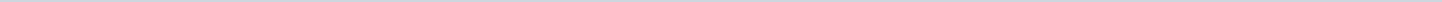 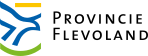 Provincie FlevolandAangemaakt op:Provincie Flevoland29-03-2024 01:45Ingekomen stukken32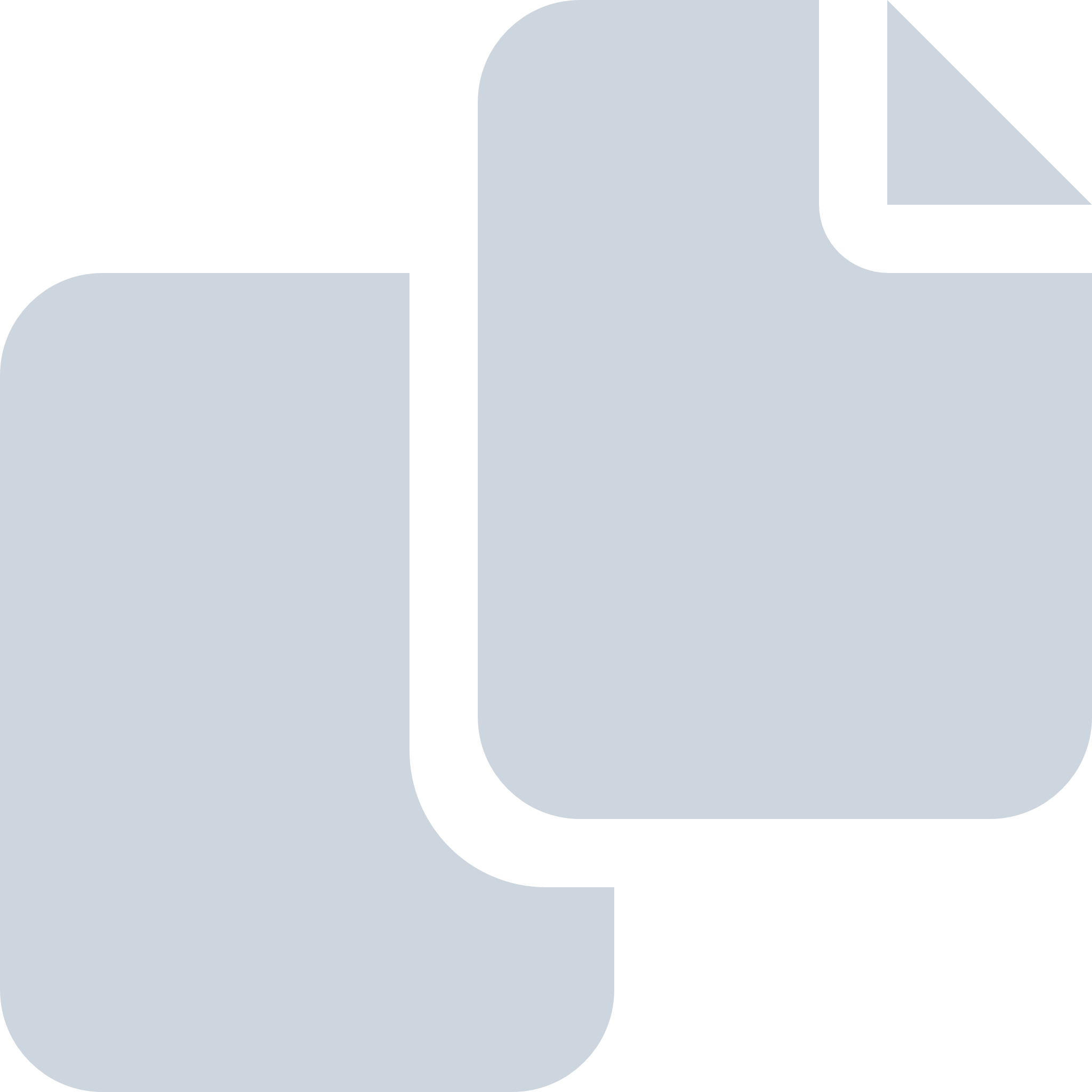 Periode: augustus 2020#Naam van documentPub. datumInfo1.Brief van burger - Taakstraf i.p.v. buro HALT27-08-2020PDF,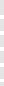 42,16 KB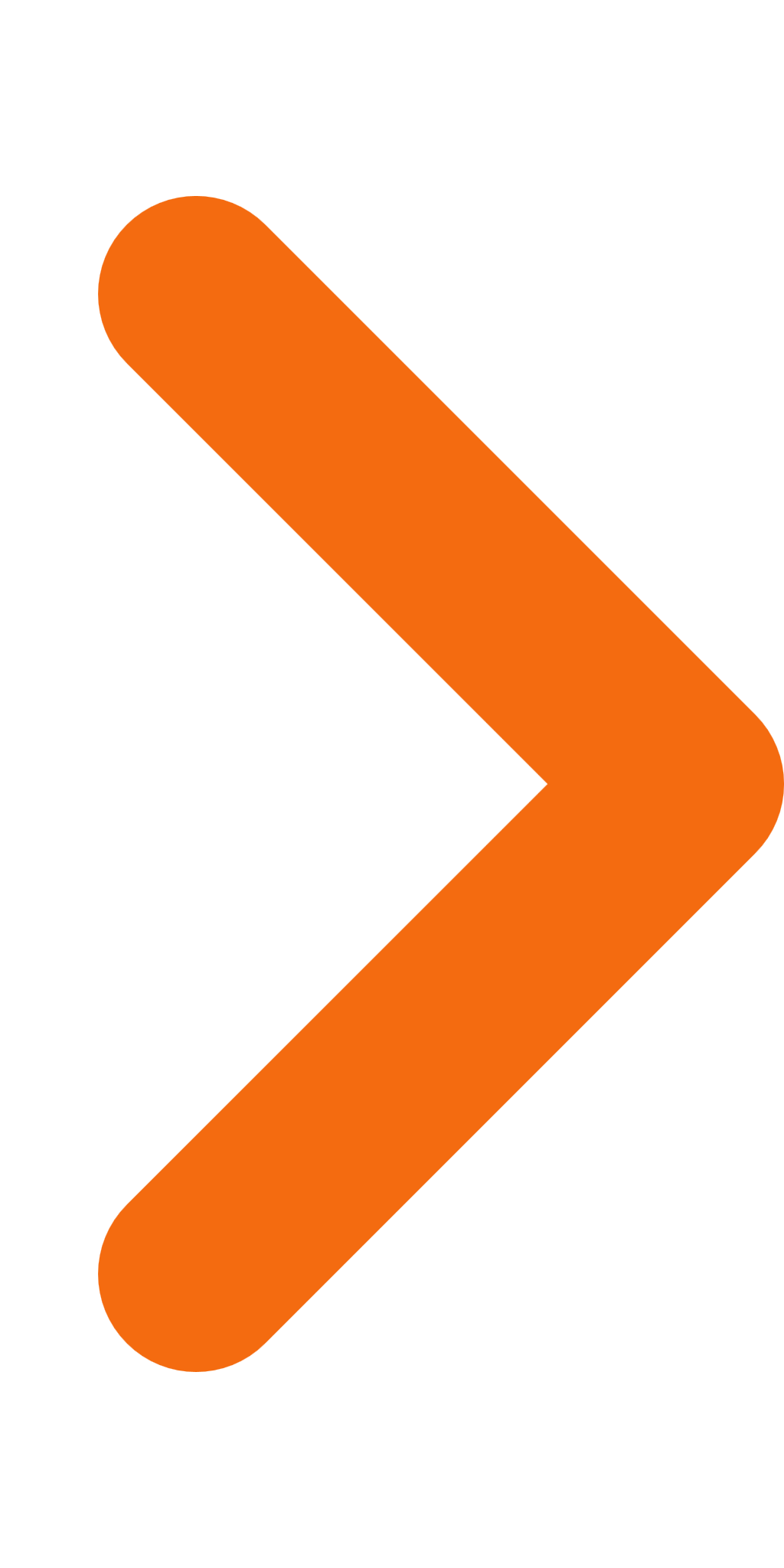 2.Mededeling m.b.t. coronamonitor week 3527-08-2020PDF,885,26 KB3.Mededeling m.b.t. terugvordering kosten Eden27-08-2020PDF,406,91 KB4.Mededeling m.b.t. Subsidie Duurzame scholen provincie Flevoland27-08-2020PDF,1,79 MB5.Mededeling m.b.t. Conferentie Samen Maken We Flevoland 2020 (SMWF2020)27-08-2020PDF,153,94 KB6.Mededeling m.b.t. Wob-verzoek OCW betreffende BIS aanvraag Kunstmuseum Flevoland27-08-2020PDF,149,82 KB7.Mededeling m.b.t. Potentieonderzoek OV-Verbinding Noord-Nederland - Randstad27-08-2020PDF,6,44 MB8.Beantwoording schriftelijke vragen - GroenLinks - Bestrijdingsmiddelen in natuurgebieden27-08-2020PDF,2,81 MB9.Mededeling m.b.t. Verkoop Tarpanweg 6 Swifterbant27-08-2020PDF,102,22 KB10.Beantwoording schriftelijke vragen - 50PLUS - Programma Groot onderhoud bruggen en sluizen20-08-2020PDF,223,48 KB11.Brief van burger - Vervolging Boa Staatsbosbeheer20-08-2020PDF,253,52 KB12.Randstedelijke Rekenkamer - Vastgestelde begroting 2021 + begeleidende brief20-08-2020PDF,489,04 KB13.Regionaal Overleg Noordelijke Aftakking - Mobiliteit spoort in partijprogramma's20-08-2020PDF,241,22 KB14.Veiligheidsregio Flevoland - Nieuwsbrief nr. 14 inzake COVID-1920-08-2020PDF,685,01 KB15.TalentZ - Gelijke kansen op de arbeidsmarkt door anoniem solliciteren20-08-2020PDF,82,51 KB16.Beantwoording schriftelijke vragen – Forum voor Democratie - Voorgenomen besluit inzake Keolis20-08-2020PDF,234,38 KB17.Brief van burger - Suggesties voor nieuwe snelheidsregels20-08-2020PDF,114,35 KB18.ROCOV Overijssel - Advies intrekking gunning Keolis20-08-2020PDF,309,31 KB19.Brief van burger - Brandbrief m.b.t. besluit gunning Keolis concessie IJssel/Vecht20-08-2020PDF,100,57 KB20.Biohuis - Gebiedstafels Stikstof Flevoland20-08-2020PDF,1,36 MB21.Brief van burger - Brandbrief noodlijdende kermisexploitanten20-08-2020PDF,39,57 KB22.Mededeling m.b.t. Definitieve intrekking concessie IJssel-Vecht20-08-2020PDF,549,99 KB23.Raad voor de leefomgeving en infrastructuur - Publicatie Rli-advies 'Groen uit de crisis'20-08-2020PDF,989,44 KB24.Uitstelbrief beantwoording statenvragen – GroenLinks - bestrijdingsmiddelen in natuurgebieden20-08-2020PDF,103,50 KB25.Uitstelbrief beantwoording statenvragen -  Forum voor Democratie -  Het in kaart brengen van natuurdoelen20-08-2020PDF,114,91 KB26.Mededeling m.b.t. Aangetroffen verontreiniging van het grondwater met barium ter plaatse van de  stortplaats van Afvalzorg aan de Zeeasterweg te Lelystad20-08-2020PDF,193,53 KB27.Mededeling m.b.t. Voortgang dossier Keolis20-08-2020PDF,500,63 KB28.Mededeling m.b.t. Voortgangsrapportage Floriade november 2019 – juni 202020-08-2020PDF,739,37 KB29.Mededeling m.b.t. Zienswijze Ontwerp-Luchtvaartnota 2020-205020-08-2020PDF,9,15 MB30.Mededeling m.b.t. Normenkader rechtmatigheid 202020-08-2020PDF,174,87 KB31.Mededeling m.b.t. Grondruil met Rijksvastgoedbedrijf tweede tranche programma Nieuwe Natuur20-08-2020PDF,136,53 KB32.Brief van burger -  Hoe gaat het verder met de mensheid na de Corona?20-08-2020PDF,418,10 KB